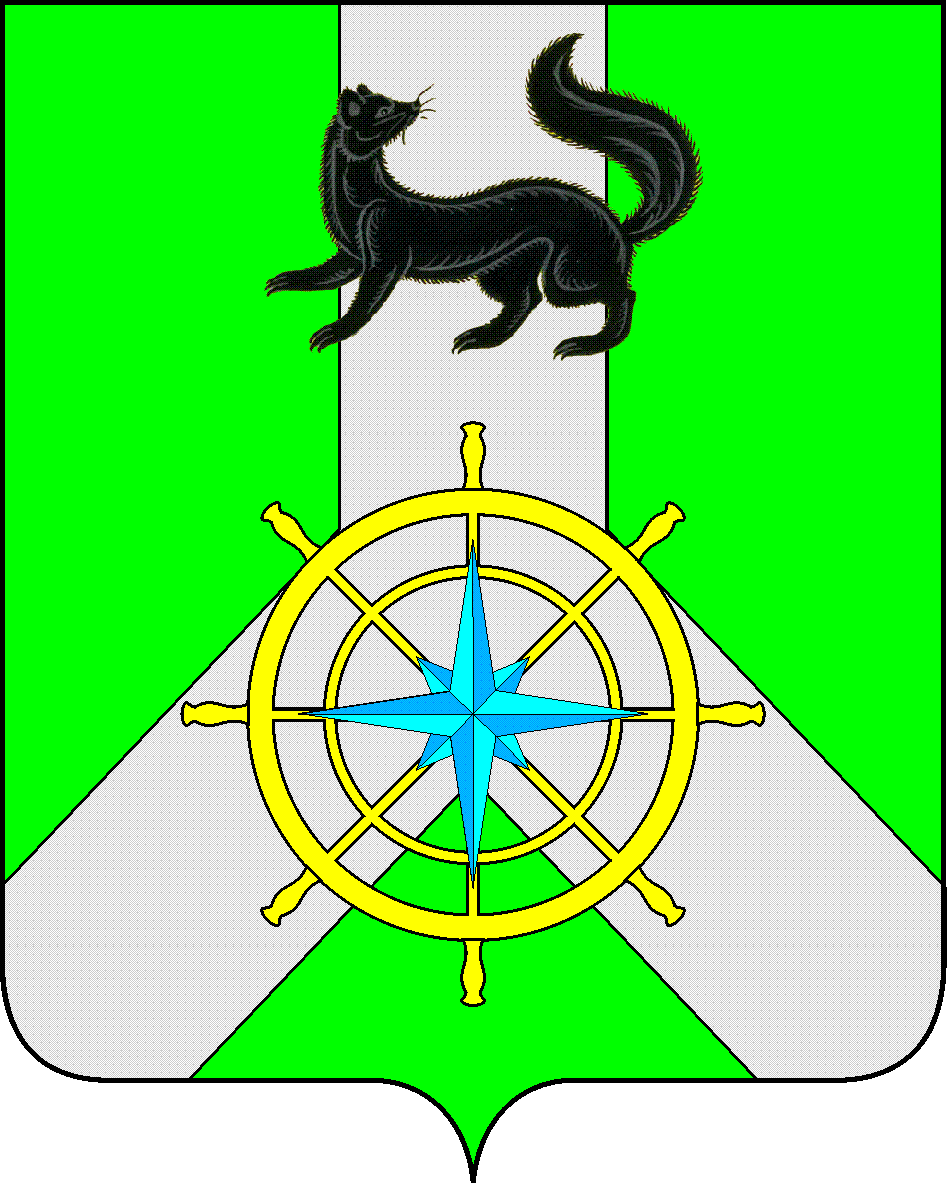 Р О С С И Й С К А Я   Ф Е Д Е Р А Ц И ЯИ Р К У Т С К А Я   О Б Л А С Т ЬК И Р Е Н С К И Й   М У Н И Ц И П А Л Ь Н Ы Й   Р А Й О НА Д М И Н И С Т Р А Ц И Я П О С Т А Н О В Л Е Н И ЕОб утверждении административного регламентаВ соответствии с  Федеральным законом от 27.07.2010 № 210-ФЗ «Об организации предоставления государственных и муниципальных услуг», руководствуясь статьями 39, 55 Устава муниципального образования Киренский район, постановлением администрации Киренского муниципального района от 31.01.2019 № 53 «Об утверждении правил», администрация Киренского муниципального районапостановляЕТ:	1. Утвердить административный регламент предоставления муниципальной услуги «Перевод жилого помещения в нежилое помещение и нежилого помещения в жилое помещение» (прилагается).	2. Настоящее постановление подлежит официальному опубликованию в газете Киренского района "Ленские Зори" и размещению на официальном сайте администрации Киренского муниципального района: https://kirenskraion.mo38.ru.	3. Постановление вступает в силу со дня опубликования.	4. Контроль за выполнением настоящего постановления возложить на начальника отдела по градостроительству, строительству, реконструкции и капитальному ремонту объектов администрации Киренского муниципального района.Мэр района										К.В. Свистелинот 07.09.2022 г.№ 553г. Киренск